We are a values based organisation so reflecting our values or a values based approach in your evidence will support your application.The ‘Key outcomes’, ‘What we need from you’ and ‘our leadership behaviours’ sections of the Role Profile are there to give you an understanding of what we would like to see reflected in your application. Don’t give up if you are not able to reflect all of these in your application. Senior Highway EngineerSenior Highway EngineerSenior Highway EngineerSenior Highway EngineerSenior Highway EngineerSenior Highway EngineerSenior Highway EngineerSenior Highway EngineerSenior Highway EngineerSenior Highway EngineerSenior Highway EngineerSenior Highway EngineerSenior Highway EngineerService:Service:HighwaysGrade:4A4A4ASalary:Salary:Salary:Salary:£32,233 - £35,229£32,233 - £35,229Reporting to:Reporting to:Principal EngineerLocation:Swinton Civic CentreSwinton Civic CentreSwinton Civic CentreHours:Hours:Hours:Hours:3636About the roleAbout the roleAbout the roleAbout the roleAbout the roleAbout the roleAbout the roleAbout the roleAbout the roleOur priorities Our priorities Our priorities Manage and undertake feasibility studies, conceptual, preliminary and detailed design, procurement and supervision of the construction of a range of civil engineering and highway projects.Manage the work of Engineers, Technicians, Clerks of Works, temporary and seconded staff within the team and working with external consultants.Liaise with Clients, Stakeholders, and the public on projects.You will have an extensive knowledge and understanding of the relevant legislation, standards and procedures. Possess an extensive working knowledge of standard highway and civil engineering specifications, conditions of contract and methods of measurement.Deal apprpriately and effectively with external organisations, statutory bodies and clientsUndertaking feasibility studies including preparing reports, cost estimates, 	investigating problems, and identifying of optionsExtensive experience in the use of AutoCAD software in the preparation of designs and drawings, preferably in a 3D environment. Manage and undertake feasibility studies, conceptual, preliminary and detailed design, procurement and supervision of the construction of a range of civil engineering and highway projects.Manage the work of Engineers, Technicians, Clerks of Works, temporary and seconded staff within the team and working with external consultants.Liaise with Clients, Stakeholders, and the public on projects.You will have an extensive knowledge and understanding of the relevant legislation, standards and procedures. Possess an extensive working knowledge of standard highway and civil engineering specifications, conditions of contract and methods of measurement.Deal apprpriately and effectively with external organisations, statutory bodies and clientsUndertaking feasibility studies including preparing reports, cost estimates, 	investigating problems, and identifying of optionsExtensive experience in the use of AutoCAD software in the preparation of designs and drawings, preferably in a 3D environment. Manage and undertake feasibility studies, conceptual, preliminary and detailed design, procurement and supervision of the construction of a range of civil engineering and highway projects.Manage the work of Engineers, Technicians, Clerks of Works, temporary and seconded staff within the team and working with external consultants.Liaise with Clients, Stakeholders, and the public on projects.You will have an extensive knowledge and understanding of the relevant legislation, standards and procedures. Possess an extensive working knowledge of standard highway and civil engineering specifications, conditions of contract and methods of measurement.Deal apprpriately and effectively with external organisations, statutory bodies and clientsUndertaking feasibility studies including preparing reports, cost estimates, 	investigating problems, and identifying of optionsExtensive experience in the use of AutoCAD software in the preparation of designs and drawings, preferably in a 3D environment. Manage and undertake feasibility studies, conceptual, preliminary and detailed design, procurement and supervision of the construction of a range of civil engineering and highway projects.Manage the work of Engineers, Technicians, Clerks of Works, temporary and seconded staff within the team and working with external consultants.Liaise with Clients, Stakeholders, and the public on projects.You will have an extensive knowledge and understanding of the relevant legislation, standards and procedures. Possess an extensive working knowledge of standard highway and civil engineering specifications, conditions of contract and methods of measurement.Deal apprpriately and effectively with external organisations, statutory bodies and clientsUndertaking feasibility studies including preparing reports, cost estimates, 	investigating problems, and identifying of optionsExtensive experience in the use of AutoCAD software in the preparation of designs and drawings, preferably in a 3D environment. Manage and undertake feasibility studies, conceptual, preliminary and detailed design, procurement and supervision of the construction of a range of civil engineering and highway projects.Manage the work of Engineers, Technicians, Clerks of Works, temporary and seconded staff within the team and working with external consultants.Liaise with Clients, Stakeholders, and the public on projects.You will have an extensive knowledge and understanding of the relevant legislation, standards and procedures. Possess an extensive working knowledge of standard highway and civil engineering specifications, conditions of contract and methods of measurement.Deal apprpriately and effectively with external organisations, statutory bodies and clientsUndertaking feasibility studies including preparing reports, cost estimates, 	investigating problems, and identifying of optionsExtensive experience in the use of AutoCAD software in the preparation of designs and drawings, preferably in a 3D environment. Manage and undertake feasibility studies, conceptual, preliminary and detailed design, procurement and supervision of the construction of a range of civil engineering and highway projects.Manage the work of Engineers, Technicians, Clerks of Works, temporary and seconded staff within the team and working with external consultants.Liaise with Clients, Stakeholders, and the public on projects.You will have an extensive knowledge and understanding of the relevant legislation, standards and procedures. Possess an extensive working knowledge of standard highway and civil engineering specifications, conditions of contract and methods of measurement.Deal apprpriately and effectively with external organisations, statutory bodies and clientsUndertaking feasibility studies including preparing reports, cost estimates, 	investigating problems, and identifying of optionsExtensive experience in the use of AutoCAD software in the preparation of designs and drawings, preferably in a 3D environment. Manage and undertake feasibility studies, conceptual, preliminary and detailed design, procurement and supervision of the construction of a range of civil engineering and highway projects.Manage the work of Engineers, Technicians, Clerks of Works, temporary and seconded staff within the team and working with external consultants.Liaise with Clients, Stakeholders, and the public on projects.You will have an extensive knowledge and understanding of the relevant legislation, standards and procedures. Possess an extensive working knowledge of standard highway and civil engineering specifications, conditions of contract and methods of measurement.Deal apprpriately and effectively with external organisations, statutory bodies and clientsUndertaking feasibility studies including preparing reports, cost estimates, 	investigating problems, and identifying of optionsExtensive experience in the use of AutoCAD software in the preparation of designs and drawings, preferably in a 3D environment. Manage and undertake feasibility studies, conceptual, preliminary and detailed design, procurement and supervision of the construction of a range of civil engineering and highway projects.Manage the work of Engineers, Technicians, Clerks of Works, temporary and seconded staff within the team and working with external consultants.Liaise with Clients, Stakeholders, and the public on projects.You will have an extensive knowledge and understanding of the relevant legislation, standards and procedures. Possess an extensive working knowledge of standard highway and civil engineering specifications, conditions of contract and methods of measurement.Deal apprpriately and effectively with external organisations, statutory bodies and clientsUndertaking feasibility studies including preparing reports, cost estimates, 	investigating problems, and identifying of optionsExtensive experience in the use of AutoCAD software in the preparation of designs and drawings, preferably in a 3D environment. Manage and undertake feasibility studies, conceptual, preliminary and detailed design, procurement and supervision of the construction of a range of civil engineering and highway projects.Manage the work of Engineers, Technicians, Clerks of Works, temporary and seconded staff within the team and working with external consultants.Liaise with Clients, Stakeholders, and the public on projects.You will have an extensive knowledge and understanding of the relevant legislation, standards and procedures. Possess an extensive working knowledge of standard highway and civil engineering specifications, conditions of contract and methods of measurement.Deal apprpriately and effectively with external organisations, statutory bodies and clientsUndertaking feasibility studies including preparing reports, cost estimates, 	investigating problems, and identifying of optionsExtensive experience in the use of AutoCAD software in the preparation of designs and drawings, preferably in a 3D environment. 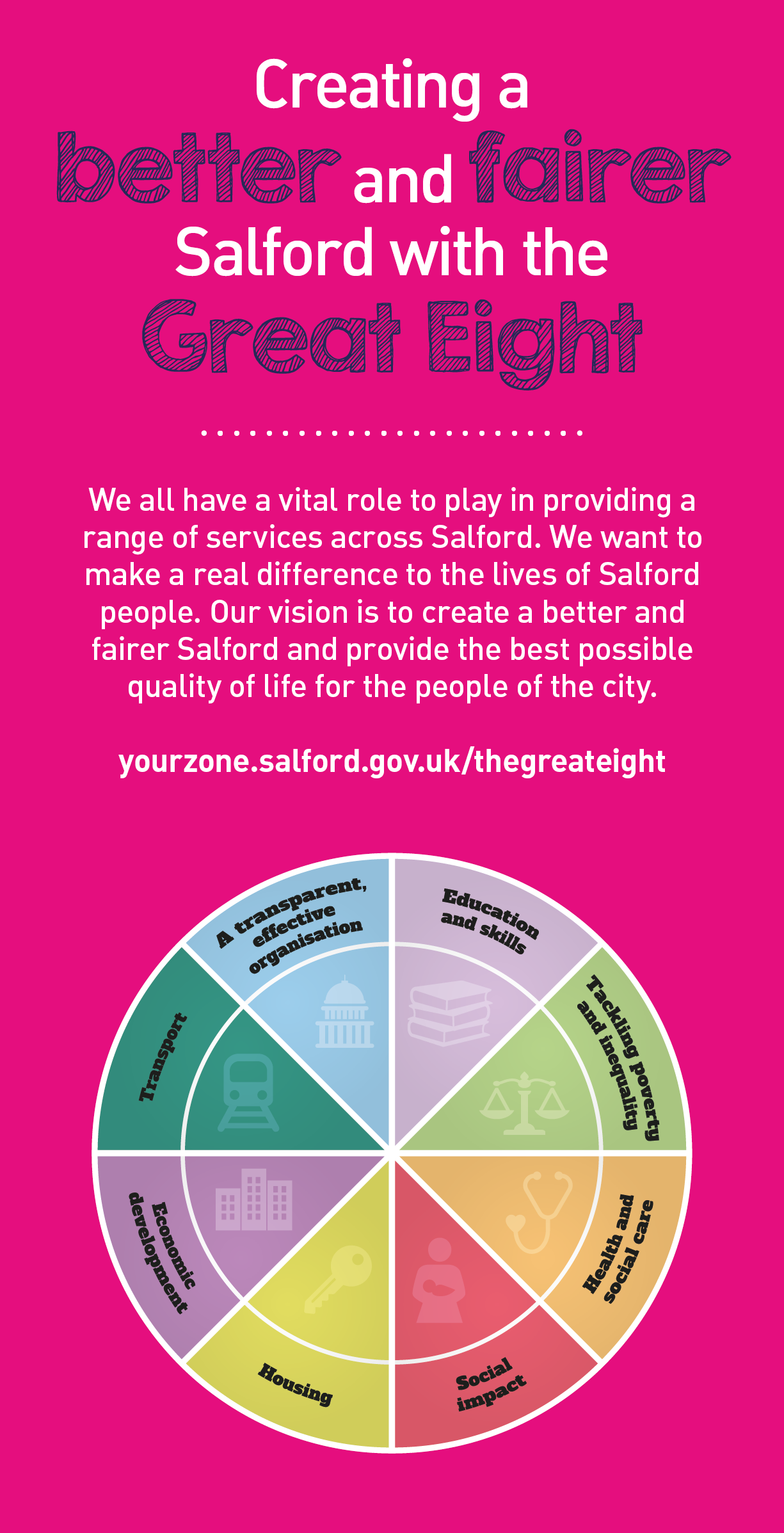 Key outcomesKey outcomesKey outcomesKey outcomesKey outcomesKey outcomesKey outcomesKey outcomesKey outcomesKey outcomesKey outcomesArranging the procurement of highway improvement works through competitive tendering. Prepare, manage, report and maintain project cost plans.Implement projects to meet the requirements of quality, health and safety, environmental standards, and time to both national and corporate standards.Assimilate work that may be assigned to a team of engineers and technicians to deliver a variety of projects covering a range of complexities.Arranging the procurement of highway improvement works through competitive tendering. Prepare, manage, report and maintain project cost plans.Implement projects to meet the requirements of quality, health and safety, environmental standards, and time to both national and corporate standards.Assimilate work that may be assigned to a team of engineers and technicians to deliver a variety of projects covering a range of complexities.Arranging the procurement of highway improvement works through competitive tendering. Prepare, manage, report and maintain project cost plans.Implement projects to meet the requirements of quality, health and safety, environmental standards, and time to both national and corporate standards.Assimilate work that may be assigned to a team of engineers and technicians to deliver a variety of projects covering a range of complexities.Arranging the procurement of highway improvement works through competitive tendering. Prepare, manage, report and maintain project cost plans.Implement projects to meet the requirements of quality, health and safety, environmental standards, and time to both national and corporate standards.Assimilate work that may be assigned to a team of engineers and technicians to deliver a variety of projects covering a range of complexities.Preparing schemes for tender using: the NEC3 ECC Forms of Contract; Manual of Contract Documents for Highway Works; Specification for Highway Works and the Standard Method of Measurement.Supervision and monitoring of works on site including: making valuations for payment assessments; chairing and managing progress meetings; identification and assessment of additional payments due to variation orders or compensation events; determination of project final accounts and satisfactory completion of the defects period.Ensure compliance of the team’s work with a high regard to Health and Safety and the application of the CDM Regulations and other legislation.Preparing schemes for tender using: the NEC3 ECC Forms of Contract; Manual of Contract Documents for Highway Works; Specification for Highway Works and the Standard Method of Measurement.Supervision and monitoring of works on site including: making valuations for payment assessments; chairing and managing progress meetings; identification and assessment of additional payments due to variation orders or compensation events; determination of project final accounts and satisfactory completion of the defects period.Ensure compliance of the team’s work with a high regard to Health and Safety and the application of the CDM Regulations and other legislation.Preparing schemes for tender using: the NEC3 ECC Forms of Contract; Manual of Contract Documents for Highway Works; Specification for Highway Works and the Standard Method of Measurement.Supervision and monitoring of works on site including: making valuations for payment assessments; chairing and managing progress meetings; identification and assessment of additional payments due to variation orders or compensation events; determination of project final accounts and satisfactory completion of the defects period.Ensure compliance of the team’s work with a high regard to Health and Safety and the application of the CDM Regulations and other legislation.Preparing schemes for tender using: the NEC3 ECC Forms of Contract; Manual of Contract Documents for Highway Works; Specification for Highway Works and the Standard Method of Measurement.Supervision and monitoring of works on site including: making valuations for payment assessments; chairing and managing progress meetings; identification and assessment of additional payments due to variation orders or compensation events; determination of project final accounts and satisfactory completion of the defects period.Ensure compliance of the team’s work with a high regard to Health and Safety and the application of the CDM Regulations and other legislation.Preparing schemes for tender using: the NEC3 ECC Forms of Contract; Manual of Contract Documents for Highway Works; Specification for Highway Works and the Standard Method of Measurement.Supervision and monitoring of works on site including: making valuations for payment assessments; chairing and managing progress meetings; identification and assessment of additional payments due to variation orders or compensation events; determination of project final accounts and satisfactory completion of the defects period.Ensure compliance of the team’s work with a high regard to Health and Safety and the application of the CDM Regulations and other legislation.Preparing schemes for tender using: the NEC3 ECC Forms of Contract; Manual of Contract Documents for Highway Works; Specification for Highway Works and the Standard Method of Measurement.Supervision and monitoring of works on site including: making valuations for payment assessments; chairing and managing progress meetings; identification and assessment of additional payments due to variation orders or compensation events; determination of project final accounts and satisfactory completion of the defects period.Ensure compliance of the team’s work with a high regard to Health and Safety and the application of the CDM Regulations and other legislation.What we need from youWhat we need from youWhat we need from youWhat we need from youWhat we need from youWhat we need from youWhat we need from youWhat we need from youWhat we need from youWhat we need from youWhat we need from youProven technical skills and ability in the role with a record of accomplishment for delivering outcomesProfessional credibility through proven relevant experienceModels and demonstrates our values and leadership behavioursYou will possess a Bachelors or Masters degree in Civil Engineering or a related subject accredited by the Engineering Council OR possess a Higher National Diploma in Civil Engineering or a related subject.You will have a minimum of 5 years post qualification experience in the design, implementation and supervision of all aspects, in highway design.  You will possess an extensive knowledge of standard highway and civil engineering specifications, conditions of contract and methods of measurement. Proven technical skills and ability in the role with a record of accomplishment for delivering outcomesProfessional credibility through proven relevant experienceModels and demonstrates our values and leadership behavioursYou will possess a Bachelors or Masters degree in Civil Engineering or a related subject accredited by the Engineering Council OR possess a Higher National Diploma in Civil Engineering or a related subject.You will have a minimum of 5 years post qualification experience in the design, implementation and supervision of all aspects, in highway design.  You will possess an extensive knowledge of standard highway and civil engineering specifications, conditions of contract and methods of measurement. Proven technical skills and ability in the role with a record of accomplishment for delivering outcomesProfessional credibility through proven relevant experienceModels and demonstrates our values and leadership behavioursYou will possess a Bachelors or Masters degree in Civil Engineering or a related subject accredited by the Engineering Council OR possess a Higher National Diploma in Civil Engineering or a related subject.You will have a minimum of 5 years post qualification experience in the design, implementation and supervision of all aspects, in highway design.  You will possess an extensive knowledge of standard highway and civil engineering specifications, conditions of contract and methods of measurement. Proven technical skills and ability in the role with a record of accomplishment for delivering outcomesProfessional credibility through proven relevant experienceModels and demonstrates our values and leadership behavioursYou will possess a Bachelors or Masters degree in Civil Engineering or a related subject accredited by the Engineering Council OR possess a Higher National Diploma in Civil Engineering or a related subject.You will have a minimum of 5 years post qualification experience in the design, implementation and supervision of all aspects, in highway design.  You will possess an extensive knowledge of standard highway and civil engineering specifications, conditions of contract and methods of measurement. You will demonstrate initiative, confidence and personal responsibility for action.You will be able to understand the bigger picture and broader context and will be able to translate to a local setting. You will understand the local context and will identify outcomes focused solutions.You will have analytical skills and will be able to use data insight to inform workforce strategies plans.You will be open to the views of others, able to constructively challenge and be challenged, and you will remain positive under challenging circumstances.You will be a skilled communicator who communicates with clarity, conviction and enthusiasm and is able to demonstrate integrity, create rapport and build trust and confidence.You will be committed to continous professional development and service improvementYou will demonstrate initiative, confidence and personal responsibility for action.You will be able to understand the bigger picture and broader context and will be able to translate to a local setting. You will understand the local context and will identify outcomes focused solutions.You will have analytical skills and will be able to use data insight to inform workforce strategies plans.You will be open to the views of others, able to constructively challenge and be challenged, and you will remain positive under challenging circumstances.You will be a skilled communicator who communicates with clarity, conviction and enthusiasm and is able to demonstrate integrity, create rapport and build trust and confidence.You will be committed to continous professional development and service improvementYou will demonstrate initiative, confidence and personal responsibility for action.You will be able to understand the bigger picture and broader context and will be able to translate to a local setting. You will understand the local context and will identify outcomes focused solutions.You will have analytical skills and will be able to use data insight to inform workforce strategies plans.You will be open to the views of others, able to constructively challenge and be challenged, and you will remain positive under challenging circumstances.You will be a skilled communicator who communicates with clarity, conviction and enthusiasm and is able to demonstrate integrity, create rapport and build trust and confidence.You will be committed to continous professional development and service improvementYou will demonstrate initiative, confidence and personal responsibility for action.You will be able to understand the bigger picture and broader context and will be able to translate to a local setting. You will understand the local context and will identify outcomes focused solutions.You will have analytical skills and will be able to use data insight to inform workforce strategies plans.You will be open to the views of others, able to constructively challenge and be challenged, and you will remain positive under challenging circumstances.You will be a skilled communicator who communicates with clarity, conviction and enthusiasm and is able to demonstrate integrity, create rapport and build trust and confidence.You will be committed to continous professional development and service improvementYou will demonstrate initiative, confidence and personal responsibility for action.You will be able to understand the bigger picture and broader context and will be able to translate to a local setting. You will understand the local context and will identify outcomes focused solutions.You will have analytical skills and will be able to use data insight to inform workforce strategies plans.You will be open to the views of others, able to constructively challenge and be challenged, and you will remain positive under challenging circumstances.You will be a skilled communicator who communicates with clarity, conviction and enthusiasm and is able to demonstrate integrity, create rapport and build trust and confidence.You will be committed to continous professional development and service improvementYou will demonstrate initiative, confidence and personal responsibility for action.You will be able to understand the bigger picture and broader context and will be able to translate to a local setting. You will understand the local context and will identify outcomes focused solutions.You will have analytical skills and will be able to use data insight to inform workforce strategies plans.You will be open to the views of others, able to constructively challenge and be challenged, and you will remain positive under challenging circumstances.You will be a skilled communicator who communicates with clarity, conviction and enthusiasm and is able to demonstrate integrity, create rapport and build trust and confidence.You will be committed to continous professional development and service improvementOur leadership behaviours  Our leadership behaviours  Our leadership behaviours  Our leadership behaviours  Our leadership behaviours  Our leadership behaviours  Our leadership behaviours  Our leadership behaviours  Our values Our values Our values Our values 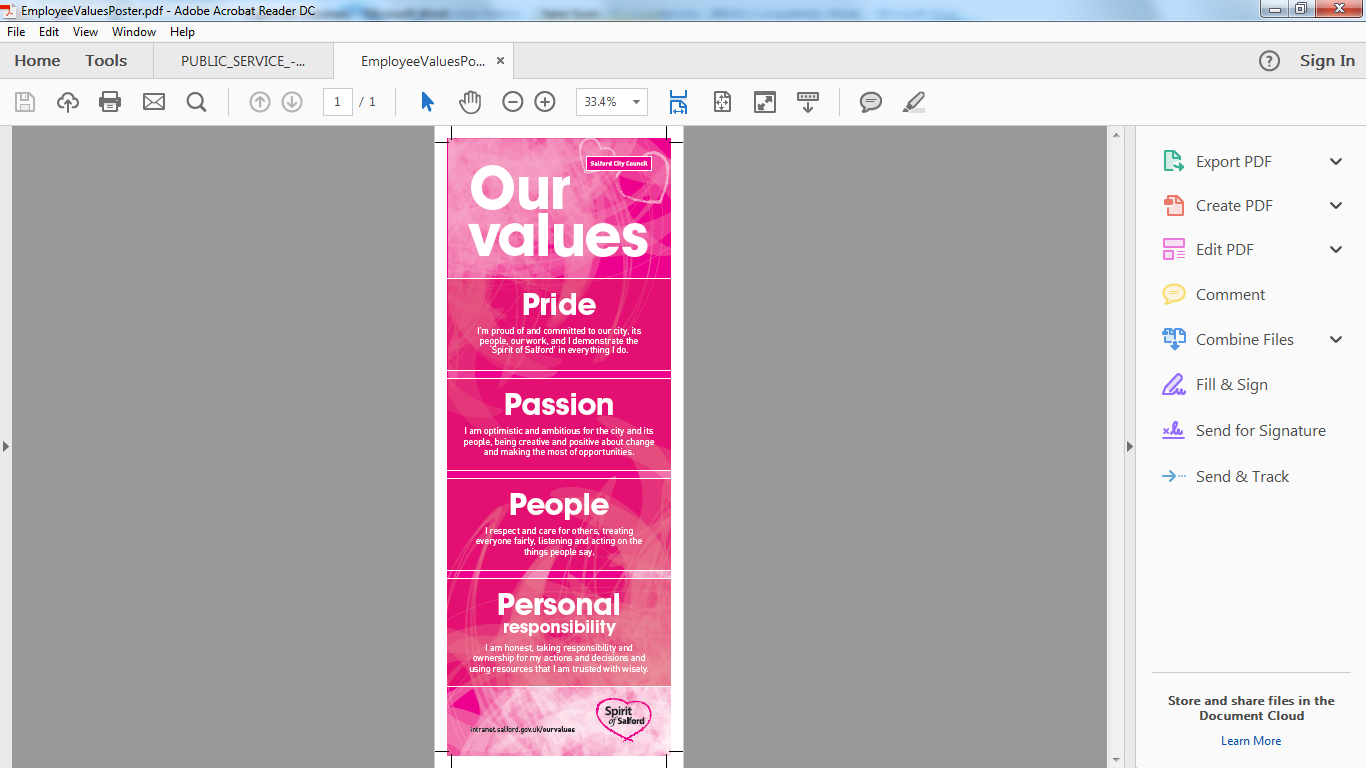 Application guidance